FACULTAD DE DERECHO                                                                  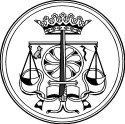 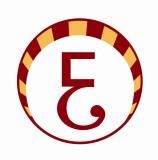 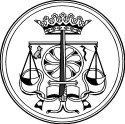 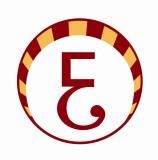 Y C.C. ECONÓMICAS Y EMPRESARIALES UNIVERSIDAD DE CÓRDOBA SOLICITUD DE AMPLIACIÓN DE MATRÍCULA TFG Y PRÁCTICASASIGNATURAS A MATRICULAR (TFG o Prácticas)   Firma del alumno/a solicitante Excepcionalmente, se permite la ampliación de matrícula del alumnado con los siguientes requisitos: 1º - Que con la ampliación no se supere el máximo de 78 (Grado) o 96 (Itinerario conjunto) créditos anuales matriculados. En el caso de alumnado con matrícula a tiempo parcial no podrá superar 36 créditos anuales matriculados.  2º - Sólo se permitirá ampliación de TFG y Prácticas.  La solicitud se realizará presencialmente en Secretaría  o a través de email a la dirección secretaria.derechoade@uco.es del 11 al 17 de febrero (ambos inclusive).        Sello de Registro de Entrada Nombre Primer Apellido Segundo Apellido D.N.I. Tfno. de contacto Titulación que cursa Correo electrónico de la UCO: _______________@uco.es Correo electrónico de la UCO: _______________@uco.es Correo electrónico de la UCO: _______________@uco.es CÓDIGO CÓDIGO NOMBRE NOMBRE CURSO 